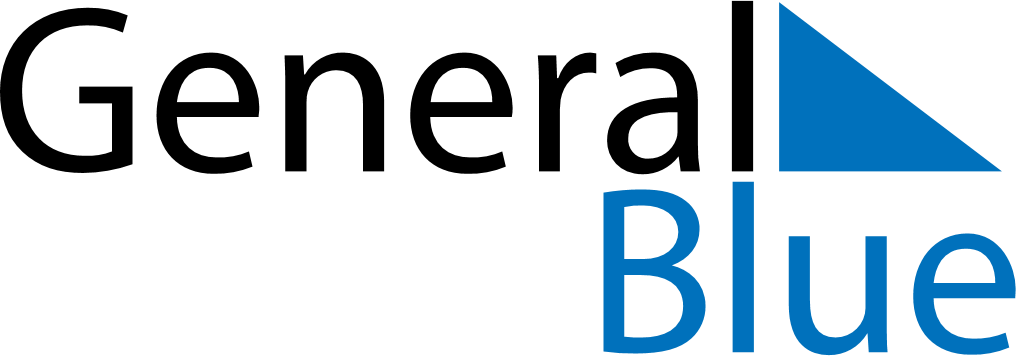 October 2027October 2027October 2027CanadaCanadaMondayTuesdayWednesdayThursdayFridaySaturdaySunday1234567891011121314151617Thanksgiving1819202122232425262728293031Halloween